General informationOrganization's name Organization's name in English (required if the above name is not in English)	Former name(s) (if a different name before)Address (headquarters)Country Mailing address (if different from above)Phone (including international country code)	Email address	Website and/or social media (Facebook, Twitter, LinkedIn, etc.)Type of organisation/areas of work/geographical scopeOrganization type (e.g. academia, non-governmental organisation, association, foundation, etc.)Mission statement (maximum 100 words)Organisation’s founding year Year of registrationNumber of members and membership type (if any)Main policy areas covered by the organisation’s work (e.g. education, employment, housing, health, participation, poverty, discrimination, antigypsyism, etc. – maximum 50 words) Geographic scope (EU, transnational, national)Countries of implemented activitiesAffiliation with other NGO networks (maximum 50 words)Funding source(s) (maximum 50 words)Contact persons (max 2 people) Contact person no 1Name and surnameJob title/positionContact person no 2Name and surnameJob title/positionAdditional information:Name and surname of representativeJob title/positionAny other relevant information (maximum 200 words)I hereby confirm that I respect pluralism of opinions, tolerance and personal integrity of the representatives participating in the European Commission’s meetings with civil society and international partners. Date and placeSignature M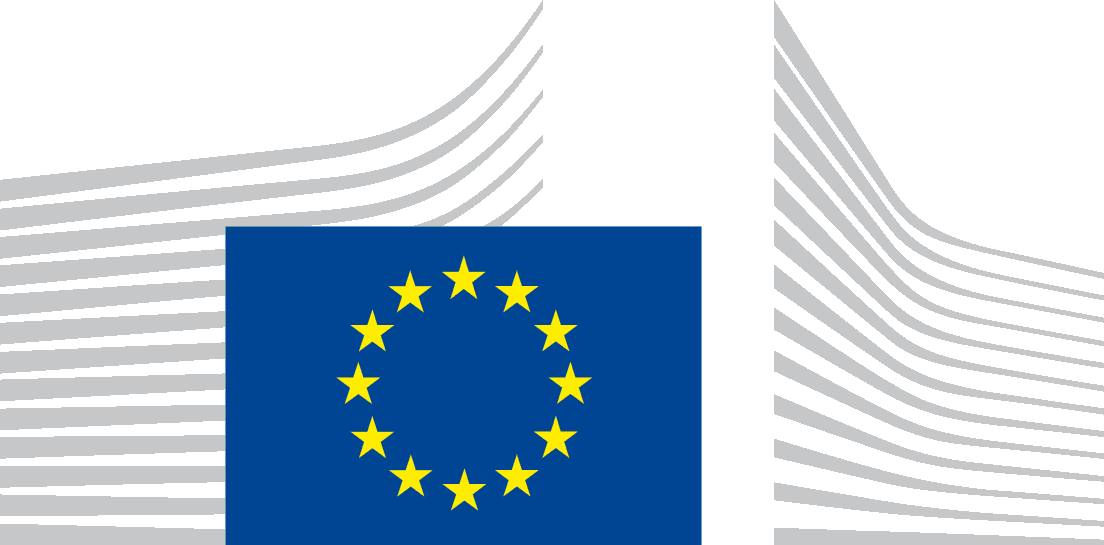 